Constitution of the Council on Minority Political Affairs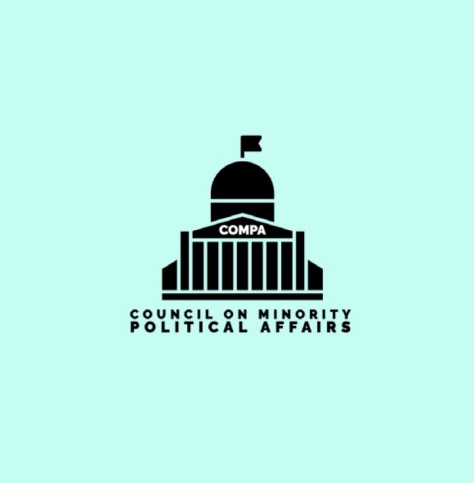 at The Ohio State UniversityRevised: February 8, 2022Council on Minority Political AffairsDerby Hall154 North Oval MallColumbus, Ohio 43210ARTICLES AND GOVERNENCESARTICLE I: LOGISTICSSection 1: With the unanimous consent of the charter members of this organization, the legal name of said organization shall be the Council on Minority Political Affairs at the Ohio State University; and shall be referred to by the acronym of ‘COMPA’. The organization of COMPA is recognized by the mother organization of the Ohio State University, with an official university charter being granted unto the Board of Executives of COMPA on the twenty-sixth day of the third month of the year of our Lord, two thousand and twenty-one.Section 2: The Council on Minority Political Affairs shall provide a meeting space for minority and marginalized students to gather together to discuss matters of the public interest and of current affairs, as well as historical affairs, which have a direct impact on respective minority and marginalized communities. This statement shall govern the mission of the Council on Minority Political Affairs.Section 3: The objectives of the Council on Minority Political Affairs shall be as follows;COMPA shall foster a community of respectful political discourse amongst students of color and students of marginalized populations and shall create dialogues amongst said students on issues of the public interest, with an emphasis being placed on those affairs which directly impact minority and marginalized populations on campus and throughout the greater municipal and national landscape.COMPA shall foster a community of academic discussion and debate between minority and marginalized students and other campus and community actors through the organization of talks, lectures, colloquiums, political roundtables, moderated discussions, and other organization-sponsored discourses between students and faculty.COMPA shall engage minority and marginalized students in both the campus and metropolitan communities through the involvement of various community and campus leaders and change agents within the organization; and shall encourage members to become active in campus and community politics and to become change agents within their campus community and throughout their respective communities at-large.COMPA shall foster an environment of professional development and career advancement through the cultivation of résumé workshops, mentorship programs, career workshops, presentations from professional workers, alumni/alumnus visits, and other career-centric events. COMPA shall foster an environment of scholarship through the formation of an undergraduate research workshop which will encourage minority and marginalized students to engage in undergraduate research projects.COMPA shall lend academic support and encouragement to minority and marginalized students within the College of Arts and Sciences at the Ohio State University and the John Glenn College of Public Affairs at the Ohio State University.Section 5: The plat of real estate listed at 154 North Oval Mall in the city of Columbus, county of Franklin, state of Ohio; hereafter referred to as “Derby Hall”, will house the offices of the Council on Minority Political Affairs.ARTICLE II: INCLUSIVITY CLAUSESection 1: The Council on Minority Political Affairs is committed to upholding the principles and standards of diversity and inclusion/inclusivity. As such, this organization will not discriminate on the basis of age, ancestry, color, disability, ethnicity, gender, gender identity or expression, genetic information, HIV/AIDS status, military status, national origin, pregnancy, race, religion, sex, sexual orientation, or protected veteran status; or any under bases under the law, in its activities, consideration for membership, or eligibility to hold executive office.Section 2: Any member who engages in such activity or conduct which violates the inclusivity clause shall be subject to immediate discipline and removal from COMPA.Section 3: Any officer on the Board of Executives who engages in such activity or conduct which violates the inclusivity clause shall be immediately impeached from their office and relieved of their duties from COMPA.ARTICLE III: MEETINGSSection 1: The general body of the Council on Minority Political Affairs shall be in session during the duration of time which shall pass between the second day of the fourth week of the eighth month and the second day of the third week of the fourth month, with these dates being encompassed herein said duration, unless otherwise communicated by the Board of Executives.Section 2: The general body of the Council on Minority Political Affairs shall be in recess during the duration of time which shall pass between the third day of the third week of the fourth month and the first day of the fourth week of the eighth month, with these dates being encompassed herein said duration.Section 3: The general body of the Council on Minority Political Affairs shall come together in meeting no more than ninety minutes once each week throughout the duration in which COMPA is in session, unless otherwise communicated by the Board of Executives.Section 4: Meetings of the general body of the Council on Minority Political Affairs shall be held in Derby Hall, pursuant to Art. I, Sec. 5 of this constitution, unless otherwise communicated by the Board of Executives.Section 5: Meetings of the general body of the Council on Minority Political Affairs shall commence promptly at the top of the seventeenth hour, unless otherwise communicated by the Board of Executives.Section 6: Meetings shall follow the standard rules of parliamentary procedure, with the President commencing meetings by calling the general body to order, and adjourning meetings by recessing the general body. The Secretary shall perform a roll-call attendance with members verbally indicating their presence subsequent to the calling of their respective names. The Secretary shall then regurgitate the notes of the most previous meeting at the start of each meeting following, and including, the second meeting of the semester. Old business shall be entertained upon the conclusion of the reading of the minutes. After which time, items listed on the agenda for the respective meeting shall be entertained and “new business” shall ensue.Any member of the general body, which encompasses members of the general body and officers on the Board of Executives, can, and shall, propose a motion to adjourn a respective meeting. A motion to adjourn must be proposed upon the conclusion of new business and subsequent to the drafting of a meeting agenda for the most upcoming meeting. The motion must be seconded by no less than one other member of the general body. Sans audible objection to such a motion, the President shall carry said motion, the meeting shall be adjourned, and the general body will stand at recess until the next most upcoming meeting.Section 7: The Board of Executives shall gather in meeting no less than once in every alternating week during the time in which the general body is in session; and must gather in meeting no less than twice during the time in which the organization stands at recess. The occurrences of meetings of the Board of Executives held during the time in which the organization is in recess shall be at the discretion of the President. Attendance to meetings of the Board of Executives is mandatory for all officers. Absences are strictly prohibited unless authorization is granted by the President. Request for absences must be presented to the President no less than twenty-four hours before a meeting of the Board of Executives commences.Section 8: The President reserves the right to call special and/or emergency meetings of the Board of Executives or the general body. The Board of Executives must receive notification from the President of such emergency board meetings no less then thirty-six hours before such meetings commence. The Board of Executives must receive notification from the President of emergency general body meetings no less than twenty-four hours before, the general body receiving notification of such a meeting no less than eighteen hours before; such meetings commence.Section 9: The Secretary reserves the right to call emergency meetings of the Board of Executives subsequent to the receipt of articles of impeachment against an officer of the Board of Executives. The Board of Executives must be notified by the Secretary no less than twenty-four hours before emergency meetings related to impeachment are scheduled to commence.Section 10: Meetings of the Board of Executives shall be held in in Derby Hall, pursuant to Art. I, Sec. 5 of this constitution; unless otherwise communicated by the President or the Secretary acting under the authority granted unto the aforementioned pursuant to Art. III, Sec. 9 of this constitution.Section 11: All variants of meetings of the Council on Minority Political Affairs will utilize the standard parliamentary rules of meeting procedure.ARTICLE IV: MEMBERSHIPSection 1: Membership into this organization shall be contingent upon the following requisites:Persons must be classified as an enrolled undergraduate student at The Ohio State University; person must be enrolled as a full-time student in the aforementioned; person must be in good academic standing within the same.The University Registrar at the Ohio State University defines “full-time” enrollment in undergraduate studies as a student who takes a minimum of twelve hours of university coursework during any one semester.The University Registrar at the Ohio State University defines an undergraduate student in “good academic standing” as one who maintains a point-hour ratio, or grade point average, of at least 2.0 during a respective semester.Persons seeking entrance into this organization must have declared a major or minor in any field that is encompassed by the College of Arts and Sciences at the Ohio State University or the John Glenn College of Public Affairs at the Ohio State University or must be actively engaged in no less than three hours of coursework in any departmental course which would be encompassed by the College of Arts and Sciences at the Ohio State University or the John Glenn College of Public Affairs at the Ohio State University.Persons seeking entrance into this organization shall not have reached the age of majority as specified pursuant to Title 31, Chap. 3109, Sec. 01 of the Ohio Revised Code, Effective January 1, 1974; no more than thirty days after the first inaugural meeting of a given semester is held, and shall not have surpassed the age of twenty-five years in the immediate thirty days which shall pass heretofore the inaugural meeting of a given semester is held.Section 2: Membership into COMPA shall be granted to individuals who show a tangible interest in joining the Council on Minority Political Affairs. Qualifications of “tangible interest” include, but are not limited to, attending no less than two of the first three meetings held within a respective semester, or communicating an explicit interest in joining COMPA to a member of the Board of Executives either verbally or electronically.Section 3: Membership in COMPA is sustaining. Members need not re-apply for said membership once the respective semester has expired. The duration of time a member remains with COMPA is discretionary to that member, excepting instances in which said member is removed; or graduates from the university, upon which time, the member’s tenure in COMPA will be automatically terminated and their membership privileges shall be forfeited.Section 4: A list containing the names and electronic mail addresses of all members shall be kept on file and maintained by the Secretary for purposes of attendance taking, pursuant to Art. III, Sec. 5 of this constitution, and for purposes of affirming receipts of payment of all dues of membership, pursuant to Art. V of this constitution.Section 5: Members of COMPA are required to attend the quantity of meetings which shall at minimum value equate to one-third of the overall general body meetings that the Council on Minority Political Affairs hosts during a respective semester in order to maintain an active membership status in the organization.Section 6: Members of COMPA that attend less than one-third of general body meetings during a semester shall be given an inactive membership status. Members shall be removed from COMPA on the grounds of inaction by the Board of Executives if inactive status is withstanding upon the conclusion of the next consecutive semester after which an inactive status has been applied to a member.Section 7: Membership rolls shall be sent to all members and Board of Executive officers by the Secretary at the commencement and conclusion of each semester.Section 8: Members will be promptly made aware of changes in membership status, or of any late fees incurred, or of any debts accumulated by any respective member by the Secretary.Section 9: Members must remain in good academic standing with the university to maintain membership in COMPA. Should a member be placed on academic probation, said member will be suspended from COMPA for the duration of their probation, and thus will forfeit their right to attend meetings, participate in meeting-sponsored or affiliated events; they will be censured in their ability to bring forth debate and to discuss old and/or new business related to the organization, and will be mandated to abstain on all matters of voting insofar as a suspension remains. Suspension will be rescinded once said member substantiates by way of documentation or through an affidavit signed by both the university registrar and an advisor within the member’s respective university school, be it the College of Arts and Sciences or the John Glenn College of Public Affairs; that said member has regained good academic standing with the university. The documentation must be official; no copies will be accepted. Any affidavits submitted must be affixed with an official university seal and must be notarized by a notary public whose commission must not expire during the six months subsequent to the date that the most recent signature on the affidavit is obtained.This documentation must be presented to the Board of Executives. Suspension may only be rescinded by a unanimous vote of the Board of Executives. The member shall have all rights and privileges afforded to good standing members reinstated whereupon a suspension is rescinded.If a member fails to substantiate a shift in academic standing categorization, the member’s suspension shall remain in-state.Any member found to be in probationary status at the university for a time which exceeds one semester shall be automatically removed from COMPA under the authority of the President allotted by this constitution.ARTICLE V: DUESSection 1: All members of the Council on Minority Political Affairs shall pay dues of membership to the organization once during each two-semester period that the general body is in session.Section 2: Dues of membership of the Council on Minority Political Affairs shall be used to pay for organizational expenditures that should arise during a respective fiscal quarter, such as, but not limited to; any or all edible foods or drinkable beverages that might be served during meetings; any or all trips, excursions, or conferences that members of COMPA may embark upon or partake in; any or all production and dissemination of merchandise and other commercially distributed materials pertaining to COMPA; any or all benevolence funds, including scholarships, that may be established on behalf of COMPA; and any or all honorariums distributed to any speakers, presenters, or guests of the Council on Minority Political Affairs; all of which may occur during any respective fiscal quarterly term.Section 3: Dues of membership of the Council on Minority Political Affairs shall be no more than the total of twenty-five dollars and zero cents.Section 4: Dues of membership shall be assessed by the Treasurer and applied to the accounts of each member of the general body of COMPA upon the occurrence of the inaugural meeting of each respective school year.Section 5: Payment of dues of membership shall occur no more than thirty days after the inaugural meeting of a respective school year. Payments shall be made to the incumbent Treasurer in the accepted forms of cash, certified check, or Western Union or MoneyGram money orders. Traveler’s checks, cashier’s checks, and money orders which originate outside the domains of the Western Union and MoneyGram companies shall not be accepted.Section 6: Members who have not paid dues of membership in the one day subsequent to the last day in which payments shall be due shall receive an unresolved balance of account and said account shall be deemed delinquent. Delinquent accounts shall result in the status of inactive membership of persons holding such accounts, and persons holding such accounts shall be barred from attending meetings of, or participating in any aspect, both real and personal, of the Council on Minority Political Affairs. Balances which remain unresolved and accounts which remain delinquent for thirty consecutive days shall result in the immediate removal of the member who maintains said unresolved balances from COMPA by the Board of Executives.Section 7: Officers of the Board of Executives shall be excluded from the responsibility of payment of dues of membership for the entire duration of an officer’s term.Section 8: The monetary number of dues of membership can be subject to either augmentation or abatement upon the suggestion of the Treasurer; such suggestions must cultivate in a majority vote of the Board of Executives for such a respective augmentation or abatement to be instituted.Section 9: Dues of membership shall go into effect on the twenty-seventh day of the eighth month of the year of our Lord, two thousand and twenty-one; and shall remain at the price stated heretofore until the dissolution of the organization unless otherwise stipulated by the Board of Executives.Section 10: Dues of membership shall not be refunded to member or members who rescind said membership in COMPA, or to member or members who are removed from COMPA before the conclusion of the respective two semester membership billing period.ARTICLE VI: BOARD OF EXECUTIVESSection 1: The executive, adjudicative, and procedural matters and responsibilities of the Council on Minority Political Affairs shall be divested unto an established body of elected organizational officers who shall come together in a unified Board of Executives.Section 2: The Board of Executives shall consist of six individuals acting as officers. These officers, and their respective offices; shall be those of the President, Vice President, Treasurer, Secretary, Director of Programming, Director of Community Outreach and Director of Communications. Section 3: The President shall be the chief executive officer of the Council on Minority Political Affairs and shall maintain the functionality and sustainability of the organization. They shall serve in one-year terms, with the ability to serve multiple terms being viable to them; however, re-election must be sought at the conclusion of every term. Persons shall occupy the office of the President for terms not exceeding three. The President shall be installed, be they incumbent or new, at the top of the seventeenth hour of the second day of the third week of the fourth month.Persons eligible to occupy the presidential office shall be individuals whom achieve sophomore status or greater at the time of election; are identifying members of a generally recognized minority and/or marginalized group within the United States of America; are members of good-standing within COMPA for no less than one semester; shall not have any suspensions on record; shall not have any disciplinary measures taken against them during the duration of their membership within COMPA; and shall have declared a major in any departmental field encompassed under the College of Arts and Sciences at the Ohio State University or the John Glenn College of Public Affairs at the Ohio State University.The duties of and the authorities granted hereto the President shall be as such; The President shall call to order meetings of the general body, special meetings, meetings with the Board of Executives, and other official meetings that may arise pertaining to COMPA. The President shall also grant motions to adjourn meetings of the same; and shall dismiss general body members and board executives into recess.The President shall preside over all meetings of the general body, special meetings, meetings with the Board of Executives, and other official meetings that may arise pertaining to COMPA unless otherwise stipulated.The President shall represent the Council on Minority Political Affairs in all business involving university administration, faculty, and staff. The President shall create and maintain a platform which corresponds to the year in which they hold office. The platform shall consist of objectives for the organization to attain during the duration of the president’s term. Said platform shall be presented to the general body immediately after officers of the Board of Executives are installed.The President shall prepare no more than one address each term regarding the state of affairs of COMPA. This address, which shall hereby be deemed the “State of the Organization,” will be delivered synchronously or asynchronously to the Board of Executives – and be it resolved that the mode of delivery is discretionary to the President; and shall be delivered no earlier than the nineteenth hour of the second day of the fourth week of the seventh month.The President shall maintain a grade point average which shall not decrease below that of a 2.900 for the entire duration of their term.The President reserves the ability to suggest the creation and appointment of additional officers, proxies, and delegates. Unanimous consent from the remaining Board of Executives must be sought and obtained for such additional officers, proxies, and delegates to be created, positioned, and recognized.The President reserves the authority to bequeath responsibilities otherwise appointed to them to other members of the Board of Executives. The President, too, reserves the authority to bestow responsibilities additional to those listed in this Constitution to any member of the Board of Executives. However, such bequeathments and bestowments must be of a nature which coalesces to what contemporary society would deem as reasonable.The powers, duties, and authorities listed heretofore take automatic effect when a president is installed and these duties and authorities shall remain in the sole possession and responsibility of the President for the duration of the administration thereof; excepting if a president is removed, resigns, becomes incapacitated, or is otherwise hindered in their ability to fully and duly exercise the responsibilities of the office of the President.Section 4: The Vice President shall be the chief operating officer of the Council on Minority Political Affairs and shall maintain the operations of, and navigate the nuances of, the organization. They shall serve in one-year terms, with the ability to serve multiple terms being viable to them; however, re-election must be sought at the conclusion of every term. Persons shall occupy the office of the Vice President for terms not exceeding three. The Vice President shall be installed, be they incumbent or new, at the top of the seventeenth hour of the second day of the third week of the fourth month.Persons eligible to occupy the vice presidential office shall be individuals whom achieve sophomore status or greater at the time of election; are identifying members of a generally recognized minority and/or marginalized group within the United States of America; are members of good-standing within COMPA for no less than one semester; shall not have any suspensions on record; shall not have any disciplinary measures taken against them during the duration of their membership within COMPA; and shall have declared a major or minor in any departmental field encompassed under the College of Arts and Sciences at the Ohio State University or the John Glenn College of Public Affairs at the Ohio State University.The duties of and the authorities granted hereto the Vice President shall be as such;The Vice President shall be the executive assistant to the President and shall work in tandem with the President to maintain the governance and legitimacy of COMPA and to secure the sustainability thereof.The Vice President shall represent the Council on Minority Political Affairs in all business involving the University Board of Trustees and external university stakeholders.The Vice President shall serve as an intermediary between the Council on Minority Political Affairs and the Office of Diversity and Inclusion to ensure that COMPA scrupulously complies with anti-discrimination policies set forth by the university.The Vice President shall assist the President in creating and maintaining an administrative platform pursuant to Art. V, Sec. III and shall assist the President in crafting the State of the Organization address pursuant to Art. V, Sec. III.The Vice President shall maintain a grade point average which shall not decrease below that of a 2.900 for the entire duration of their term.The Vice President shall preside over all hearings of impeachment and hearings of membership revocation/member dismissal.The powers, duties, and authorities listed heretofore take automatic effect when a vice president is installed and these duties and authorities shall remain in the sole possession and responsibility of the Vice President for the duration of the administration thereof, excepting if a vice president is removed, resigns, becomes incapacitated, or is otherwise hindered in their ability to fully and duly exercise the responsibilities of the office of the Vice President. Section 5: The Treasurer shall be the chief financial officer of the Council on Minority Political Affairs and shall maintain and oversee the finances of, and all expenditures related to; the organization. They shall serve in one-year terms, with the ability to serve multiple terms being viable to them; however, re-election must be sought at the conclusion of every term. Persons shall occupy the office of the Treasurer for terms not exceeding four. The Treasurer shall be installed, be they incumbent or new, at the top of the seventeenth hour of the second day of the third week of the fourth month.Persons eligible to occupy the office of the treasurer shall be individuals who achieve freshman status or greater at the time of election; are members of good-standing within COMPA for no less than one semester; shall not have any suspensions on record; and shall not have any disciplinary measures taken against them during the duration of their membership within COMPA.The duties of and the authorities granted hereto the Treasurer shall be as such;The Treasurer shall serve as the Executive Fiduciary for the Council on Minority Political Affairs, on the behalf of the incumbent President of the aforementioned.The Treasurer shall be the sole overseer of all moneys and expenditures of COMPA.The Treasurer shall create and maintain quarterly budgets for COMPA. These budgets are to be presented to the Board of Executives during the second meeting of that body which shall occur subsequent to the first meeting of the general body in a respective fiscal semester; and such budgets must receive a majority affirmative vote of the executive body to be approved and implemented.The Treasurer shall open and maintain an organizational business checking account with a bank or branch of bank which is insured through the Federal Deposit Insurance Corporation. Bank accounts with exclusively mobile banking services are strictly prohibited and the opening of any such bank account will result in the immediate initiation of impeachment proceedings for the treasurer.The Treasurer shall be responsible for furnishing the appropriate amount of funds needed to cover any and all expenses and debts accrued by the organization for organizational business. The Treasurer shall reserve the right to withhold funds under reasonable circumstances. Decisions to withhold funds under circumstances which are deemed unreasonable can and will be vetoed by the President and can serve for grounds of impeachment.The Treasurer shall pay any and all honorariums for speakers and other engagers that may arise over the course of a fiscal year.The Treasurer shall be responsible for the collection of dues of membership; and shall also be responsible for the categorization of member accounts as delinquent and for the classification of balances as unresolved.The Treasurer shall create and present a financial report at the conclusion of every semester to the Board of Executives for their consideration and approval. This report should include the budget for the respective quarter; a detailed list of expenditures from the respective semester; spending projections for the upcoming semester; and spending recommendations for the business semester most upcoming, among other things.The Treasurer shall maintain a grade point average which shall not decrease below that of a 2.900 for the entire duration of their term. The powers, duties, and authorities listed heretofore take automatic effect when a treasurer is installed and these duties and authorities shall remain in the sole possession and responsibility of the Treasurer for the duration of the administration thereof, excepting if a treasurer is removed, resigns, becomes incapacitated, or is otherwise hindered in their ability to fully and duly exercise the responsibilities of the office of the Treasurer.Section 6:  The Secretary shall keep and maintain all records and logistical information pertaining to the Council on Minority Political Affairs. They shall serve in one-year terms, with the ability to serve multiple terms being viable to them; however, re-election must be sought at the conclusion of every term. Persons shall occupy the office of the Secretary for terms not exceeding four. The Secretary shall be installed, be they incumbent or new, at the top of the seventeenth hour of the second day of the third week of the fourth month.Persons eligible to occupy the office of the secretary shall be individuals who achieve freshman status or greater at the time of election; are members of good-standing within COMPA for no less than one semester; shall not have any suspensions on record; and shall not have any disciplinary measures taken against them during the duration of their membership within COMPA.The duties of and the authorities granted hereto the Secretary shall be as such;The Secretary shall be responsible for the comprising and maintaining of meeting notes and other papers, documents, and effects related to COMPA; excepting fiscal budgets, financial documentations and statements; or other papers, receipts, and documentations related to finance, expenses, expenditures, or general economics; such of which listed heretofore shall be maintained by the incumbent treasurer. The Secretary shall give an account of said “notes” or “minutes” of the most previous meeting at the commencement of each meeting.The Secretary shall be at the disposal of, but not the abuse of; the incumbent President and Vice President of COMPA; and shall assist them, within reason; upon request for matters of record keeping, record finding, record verification, and general assistance.The Secretary shall be responsible for handling and maintaining all electronic correspondence with the members of COMPA; which includes, but is not limited to; the dissemination of general information such as meeting events and times; by way of electronic mail.The Secretary shall maintain a grade point average which shall not decrease below that of a 2.900 for the entire duration of their term.The powers, duties, and authorities listed heretofore take automatic effect when a secretary is installed and these duties and authorities shall remain in the sole possession and responsibility of the Secretary for the duration of the administration thereof, excepting if a secretary is removed, resigns, becomes incapacitated, or is otherwise hindered in their ability to fully and duly exercise the responsibilities of the office of the Secretary.Section 7: The Director of Programming shall serve as the chief programming officer of the Council on Minority Political Affairs. They shall serve in one-year terms, with the ability to serve multiple terms being viable to them; however, re-election must be sought at the conclusion of every term. Persons shall occupy the office of the Director of Programming for terms not exceeding four. The Director of Programming shall be installed, be they incumbent or new, at the top of the seventeenth hour of the second day of the third week of the fourth month.Persons eligible to occupy the office of the Director of Programming shall be individuals who achieve freshman status or greater at the time of election; are members of good-standing within COMPA for no less than one semester; shall not have any suspensions on record; and shall not have any disciplinary measures taken against them during the duration of their membership within COMPA.The duties of and the authorities granted hereto the Director of Communications shall be as such;The Director of Programming shall serve as the chief programming officer for the Council on Minority Political Affairs and, as such; shall be responsible for planning and creating topical discussion points for each general body meeting of COMPA; in conjunction with the President of the aforementioned.The Director of Programming shall create and maintain a program ledger; said ledger should include a schedule of proposed discussion points and meeting topics; and such ledger should be planned to comprise no less than the quantity of the former one-half of the general body meetings which shall occur throughout the duration of one fiscal term. Such ledger shall be presented to the Board of Executives for consideration and approval during the first meeting of the Board of Executives which shall occur in a respective fiscal term. The Director of Programming shall create a second program ledger which shall comprise discussion points and meeting topics to correspond with the quantity of no less than the latter one-half of general body meetings which shall occur throughout the duration of one fiscal term; this second ledger shall, too; be presented to the Board of Executives for consideration and approval.The Director of Programming shall assist the Director of Community Outreach in the planning and execution of programs related to COMPA which are under the jurisdiction of the Director of Community Outreach, pursuant to Art. VI; Sec. 8 of this constitution.The Director of Programming shall work in tandem with the Secretary to ensure the dissemination of weekly meeting topics to members of the general body by way of electronic mail.The Director of Programming shall work in tandem with the Director of Communications to ensure the dissemination of meeting topics to the general public by way of social media.The Director of Programming shall maintain a grade point average which shall not decrease below that of a 2.900 for the entire duration of their term.The powers, duties, and authorities listed heretofore take automatic effect when a Director of Programming is installed and these duties and authorities shall remain in the sole possession and responsibility of the Director of Programming for the duration of the administration thereof, excepting if a Director of Programming is removed, resigns, becomes incapacitated, or is otherwise hindered in their ability to fully and duly exercise the responsibilities of the office of the Director of Programming.Section 8: The Director of Community Outreach shall serve as the executive campus and community liaison of the Council on Minority Political Affairs. They shall serve in one-year terms, with the ability to serve multiple terms being viable to them; however, re-election must be sought at the conclusion of every term. Persons shall occupy the office of the Director of Community Outreach for terms not exceeding three. The Director of Community Outreach shall be installed, be they incumbent or new, at the top of the seventeenth hour of the second day of the third week of the fourth month.Persons eligible to occupy the office of the Director of Community Outreach shall be individuals whom achieve sophomore status or greater at the time of election; are identifying members of a generally recognized minority and/or marginalized group within the United States of America; are members of good-standing within COMPA for no less than one semester; shall not have any suspensions on record; shall not have any disciplinary measures taken against them during the duration of their membership within COMPA; and shall have declared a major or minor in any departmental field encompassed under the College of Arts and Sciences at the Ohio State University or the John Glenn College of Public Affairs at the Ohio State University.The duties of and the authorities granted hereto the Director of Community Outreach shall be as such;The Director of Community Outreach shall serve as the Executive Community Liaison of the Council on Minority Political Affairs and shall act, in such capacity; as an intermediary between the Council on Minority Political Affairs and the Greater Columbus – Franklin County Metropolitan Area. The Director of Community Outreach shall serve as the Executive Campus Liaison of the Council on Minority Political Affairs and shall act, in such capacity; as an intermediary between the Council on Minority Political Affairs and the College of Arts and Sciences and the John Glenn College of Public Affairs regarding any organizational business that may arise; and, in an equal capacity, and under the authority established herein; shall serve as the liaison between the Council on Minority Political Affairs and other student organizations on campus, and will act in this capacity to coordinate collaborative initiatives between COMPA and other student-lead university organizations; and, in an equal capacity, and under the authority established herein; shall serve as the liaison between the Council on Minority Political Affairs and the greater Ohio State University Campus Living Area, Off-Campus Living Area, and the campus community at-large.The Director of Community Outreach shall be responsible for the organization of special event meetings of COMPA and for the securement of speakers and other engagers needed for said events.The Director of Community Outreach shall be responsible for the arrangement of details relating to conferences, events, and trips that the Council on Minority Political Affairs is invited to participate in, or those such events as prescribed heretofore in which COMPA voluntarily partakes in.The Director of Community Outreach shall maintain a grade point average which shall not decrease below that of a 2.900 for the entire duration of their term.The powers, duties, and authorities listed heretofore take automatic effect when a Director of Community Outreach is installed and these duties and authorities shall remain in the sole possession and responsibility of the Director of Community Outreach for the duration of the administration thereof, excepting if a Director of Community Outreach is removed, resigns, becomes incapacitated, or is otherwise hindered in their ability to fully and duly exercise the responsibilities of the office of the Director of Community Outreach.Section 9: The Director of Communications shall maintain all communications of, and from external factions with; the Council on Minority Political Affairs. They shall serve in one-year terms, with the ability to serve multiple terms being viable to them; however, re-election must be sought at the conclusion of every term. Persons shall occupy the office of the Director of Communications for terms not exceeding four. The Director of Communications shall be installed, be they incumbent or new, at the top of the seventeenth hour of the second day of the third week of the fourth month.Persons eligible to occupy the office of the Director of Communications shall be individuals who achieve freshman status or greater at the time of election; are members of good-standing within COMPA for no less than one semester; shall not have any suspensions on record; and shall not have any disciplinary measures taken against them during the duration of their membership within COMPA.The duties of and the authorities granted hereto the Director of Communications shall be as such;The Director of Communications shall handle all external electronic communications pertaining to the Council on Minority Political Affairs.The Director of Communications shall be responsible for the promotion of this organization to the respective campus and off-campus student populations and to the respective student and faculty cohorts of the College of Arts and Sciences and the John Glenn College of Public Affairs.The Director of Communications shall create, maintain, and upkeep all acquired and accrued Internet presence of COMPA, including accounts on all major social media platforms such as, but not limited to, Facebook, Instagram, and Twitter.The Director of Communications shall be responsible for the creation and dissemination of graphics relating to the promotion of COMPA. The Director of Communications shall maintain a grade point average which shall not decrease below that of a 2.900 for the entire duration of their term.The powers, duties, and authorities listed heretofore take automatic effect when a communications director is installed and these duties and authorities shall remain in the sole possession and responsibility of the Director of Communications for the duration of the administration thereof, excepting if a communications director is removed, resigns, becomes incapacitated, or is otherwise hindered in their ability to fully and duly exercise the responsibilities of the office of the Director of Communications.Section 10: Powers, duties, and authorities shall be peacefully transferred betwixt administrations, whereupon one administration concludes and a subsequent one commences.ARTICLE VII: ADVISORSection 1: An advisor shall be appointed to serve the needs of the Council on Minority Political Affairs.Section 2: The advisor is a non-voting associate of the Council on Minority Political Affairs. They may offer suggestions on organizational procedural; however, they may not offer dictation of the same. Such unsolicited dictation from the advisor shall result in the removal of the advisor.Section 3: The advisor shall keep a regular rapport with the Board of Executives, specifically, the President and the Vice President.Section 4: The advisor shall be any person who is in obtainment of ‘faculty’ status with any department within the College of Arts and Sciences or the John Glenn College of Public Affairs.Section 5: Advisors shall be appointed by a three-fourths affirmative vote of the elected officers of the Board of Executives.Section 6: Advisors shall be removed by a three-fourths affirmative vote of the elected officers of the Board of Executives.Section 7: Reasons for removal of an advisor will not be articulated to the general body or to the advisor.ARTICLE VIII: ELECTIONSSection 1: The elected positions of the Board of Executives of the Council on Minority Political Affairs shall be so decided on by way of a general election, with all active good-standing members of COMPA who have not been suspended or classified as “inactive” within one calendar year prior to the date of election; acting as the electorate. Section 2: The electorate shall vote for one person to occupy each of the seven respective executive offices – President, Vice President, Treasurer, Secretary, Director of Programming, Director of Community Outreach, and Director of Communications.Section 3: Ballots on which voting will occur will be of the Australian variety, and of the electronic variety; and shall be sent to the electorate via the electronic mail address on file for each respective member of the electorate upon the striking of the clock at the nineteenth hour of the second day of the second week of the third month.Section 4: Elections shall occur annually on the third day of the second week of the third month.Section 5: Votes that are cast before the top of the seventh hour of the third day of the second week of the third month, and votes cast after the bottom of the eighteenth hour of the third day of the second week of the third month; shall be deemed invalid and will not be tallied.Section 6: Votes shall be tallied and certified by the secretary and results shall be made public to all members and stakeholders of COMPA, wherein victors shall be notified, no later than the time that the midnight hour shall befall the fourth day of the second week of the third month.Section 7: Any member of the electorate shall be allotted no more than ninety days after an election has been decided to file any queries related to election integrity or requests for the recounting of votes with the incumbent secretary. Providing that any election should be found to be illegitimate, or any officer should be deemed illegitimate, said officer or officers will be automatically suspended from their duties pending the results of a special election which shall be held at a date determined and decided on by the legitimate Board of Executives.ARTICLE IX: DISCPLINE OF MEMBERSSection 1: Any member who shows blatant gross disrespect for another good-standing member of COMPA or to any officer of the Board of Executives, or any member who engages in actions unbecoming of a member of COMPA, or any member who engages in conduct which could or does impugn the reputation and integrity of COMPA, or any member that is found to be in violation of the university student code of conduct; shall be subject to disciplinary actions from the incumbent President or Vice President of the Council on Minority Political Affairs.Section 2: Any member of COMPA or its Board of Executives can bring about a complaint against another member. Said complaint must be in writing; must outline concise grievances against an individual(s); and must specify the subject(s) of the complainant’s letter of grievance and the name of the complainant. Such letters must be submitted to the President or the Vice President.Section 3: The President and Vice President much reach a consensus regarding the legitimacy of a member complaint before disciplinary action can be taken against a member. Complaints deemed legitimate will warrant a meeting between the accused and the President and Vice President. Section 4: Members shall be issued consequences of differing severities contingent upon the magnitude of, and the quantity of, an offense. These consequences shall be those of warning, censure, suspension, and dismissal; these consequences being in order of severity, but not in any issuable order. The issuance of consequences, and the sequential nature of consequences in which one member receives, shall be discretionary of the President and Vice President, who shall issue such consequences in conjunction and consensus with one another.Section 5: A hearing shall be held before a member is dismissed from the organization. The meeting shall be closed with only the Board of Executives and the accused permitted to be in attendance. The Board of Executives will assess the qualifications of dismissal in relation to the accused, and dismissal shall occur by a unanimous vote of the Board of Executives.Section 6: Members who are dismissed from the Council on Minority Political Affairs are strictly prohibited from gaining reentry into the organization and are automatically revoked of all privileges and rights afforded to good-standing members of COMPA.ARTICLE X: IMPEACHMENT OF OFFICERSSection 1: Members of the Board of Executives who commit acts of high crimes and misdemeanors, and those who are found to have purported acts of larceny or sedition against the organization, the College of Arts and Sciences, John Glenn College of Public Affairs, or any department encompassed within the schools listed heretofore, or against the university as a whole; those officers who are found to have engaged in lascivious conduct with any member or members of the general body; those who are engaged in acts unbecoming of an officer, which encompass, but are not limited to, the actions listed heretofore; those officers who are found to be mentally, physically, or morally incompetent; those officers who are found to be in violation of the university student code of conduct; those officers who fall into the definition of academic probation pursuant to Art. IV, Sec. 1; or those officers whose grade point averages decrease below that of a 2.900 whilst performing their duties in their respective office; such shall all offenders be subject to the process of impeachment and such shall all offenders be eligible for removal from their respective office within the Board of Executives.Section 2: Any officer of the Board of Executives shall reserve the right to initiate the impeachment proceedings against another officer of the Board of Executives.Section 3: Articles of impeachment against an officer or officers must be filed with the Secretary in order that impeachment processes might commence. Said articles must contain a detailed list of charges and violations and must make clear to whom the charges are being wielded against. Articles must also disclose the party or parties who are lodging said charges.Upon receipt of said articles of impeachment, the Secretary, pursuant to the authority granted thereto under Art. III, Sec. 8 of this Constitution, shall call an emergency meeting of the Board of Executives which shall convene no more than seventy-two hours after articles of impeachment have been presented to the secretary.The Vice President shall preside over this emergency meeting; and shall be the sole determinant as to the legitimacy of the charges lodged in an article of impeachment. If legitimacy can be established for any claim lodged in an article of impeachment, the party of the accused shall be bound over to the Vice President and shall be suspended from their office.Section 4: Any officer bound over to the Vice President for an impeachable offense shall be issued a subpoena by the Secretary no more than seven days after the party has been bound over.Section 5: The accused shall be permitted no more than one person to helm their defense. The complainant(s) of such an impeachment case shall prosecute the accused.Section 6: An impeachment trial shall ensue no more than seven days after the date of issuance of a subpoena. The Vice President, pursuant to the authority divested thereto in Art. VI, Sec. 4, shall preside over trials of impeachment.Section 7: All members of the general body, excepting the accused, their defender, and the prosecutor; shall serve as trial jurors. Each juror shall have one vote.Section 8: Impeachment of an officer shall occur if no less than two-thirds of the jurors vote in the affirmative to impeach. At that time, the Vice President shall relieve the impeached officer of their duties and the officer will be dismissed.Section 9: Officers who have been impeached shall forfeit all rights and privileges afforded to members of the general body and officers of the Board of Executives. Impeached officers shall be strictly prohibited in perpetuity from acquiring future membership or holding future executive office in the Council on Minority Political Affairs.ARTICLE XI: SUCCESSION AND VACANCYSection 1: In the event that the President is stricken, becomes incapacitated, resigns, or is discharged from their duties and a vacancy should befall said office, the incumbent Vice President shall become the acting president until the expiration of the president’s term.Section 2: In the event that the Vice President is stricken, becomes incapacitated, resigns, or is discharged from their duties while serving as the acting president, the incumbent Director of Programming shall become the acting president until the expiration of the president’s term.Section 3: In the event that the Director of Programming is stricken, becomes incapacitated, resigns, or is discharged from their duties while serving as the acting president, the incumbent Director of Community Outreach shall become the acting president until the expiration of the president’s term.Section 4: In the event that the Director of Community Outreach is stricken, becomes incapacitated, resigns, or is discharged from their duties while serving as the acting president, the incumbent Secretary shall become the acting president until the expiration of the president’s term.Section 5: In the event that the Secretary is stricken, becomes incapacitated, resigns, or is discharged from their duties while serving as the acting president, the incumbent Treasurer shall become the acting president until the expiration of the president’s term.Section 6: In the event that the Treasurer is stricken, becomes incapacitated, resigns, or is discharged from their duties while serving as the acting president, the incumbent Director of Communications shall become the acting president until the expiration of the president’s term.Section 7: In the event that the Director of Communications is stricken, becomes incapacitated, resigns, or is discharged from their duties while serving as the acting president, the member of COMPA with the tenure of greatest active length as a member of the organization shall become the acting president until the expiration of the president’s term.Section 8: In the event that the Vice President should be stricken, becomes incapacitated, resigns, or is discharged from their duties while serving in the office of the vice president, the incumbent President shall appoint a member in good-standing, who fits within the qualifications of the respective office pursuant to this Constitution, to act as the Interim Vice President until the expiration of the term of the incumbent Board of Executives.Section 9: In the event that the Treasurer should be stricken, becomes incapacitated, resigns, or is discharged from their duties while serving in the office of the treasury, the incumbent President shall appoint a member in good-standing, who fits within the qualifications of the respective office pursuant to this Constitution, to act as the Interim Treasurer until the expiration of the term of the incumbent Board of Executives.Section 10: In the event that the Secretary should be stricken, becomes incapacitated, resigns, or is discharged from their duties while serving in the office of the secretary, the incumbent President shall appoint a member in good-standing, who fits within the qualifications of the respective office pursuant to this Constitution, to act as the Interim Secretary until the expiration of the term of the incumbent Board of Executives.Section 11: In the event that the Director of Programming should be stricken, becomes incapacitated, resigns, or is discharged from their duties while serving in the office of the clerk of courts, the incumbent President shall appoint a member in good-standing, who fits the qualifications of the respective office pursuant to this Constitution, to act as the Interim Director of Programming until the expiration of the term of the incumbent Board of Executives.Section 11: In the event that the Director of Community Outreach should be stricken, becomes incapacitated, resigns, or is discharged from their duties while serving in the office of the clerk of courts, the incumbent President shall appoint a member in good-standing, who fits the qualifications of the respective office pursuant to this Constitution, to act as the Interim Director of Community Outreach until the expiration of the term of the incumbent Board of Executives.Section 12: In the event that the Director of Communications should be stricken, becomes incapacitated, resigns, or is discharged from their duties while serving in the office of the clerk of courts, the incumbent President shall appoint a member in good-standing, who fits the qualifications of the respective office pursuant to this Constitution, to act as the Interim Director of Communications until the expiration of the term of the incumbent Board of Executives. The incumbent secretary shall fulfill the duties of the Director of Communications in concurrence with the duties of the office of the secretary for the duration that a vacancy shall be open in the office of the Director of Communications.Section 13: A vacancy that is caused by the appointment of an acting president, pursuant to the succession line illustrated in Art. XI, shall be resolved with the emergency appointment by the acting president of a member of good-standing in COMPA to fulfill the vacant role in an acting capacity for the duration of the term of the respective vacant office.ARTICLE XII: AMENDMENTSSection 1: The articles and governances of this constitution are subject to reasonably general interpretation.Section 2: Amendments to this constitution may be submitted by any good-standing member of the general body, who shall have no prior level of disciplinary measures taken against them throughout the duration of their membership in COMPA. Amendments which receive a three-fourths affirmative vote of the general body during a general body meeting will be considered for ratification by the Board of Executives. If such is met, a final ratification vote will ensue during the most upcoming Board of Executives meeting. A unanimous vote of the Board of Executives must be reached in order for an amendment to be ratified.Section 3: The constitution of the Council on Minority Political Affairs shall be made available to the general public and to all members of COMPA.Section 4: This constitution has been ratified by the Board of Executives of the Council on Minority Affairs; with such ratification being entered into record and deed; and such enactment of this constitution going into effect on the ninth day of the fourth month of the year of our Lord, two thousand and twenty-oneARTICLE XIII: DISSOLUTIONSection 1: In the event that the organization of the Council on Minority Political Affairs should dissolve, whether such dissolution shall occur upon the revocation of a university-granted organizational charter, or upon a majority vote of the Board of Executives, all monies within bank accounts maintained by COMPA shall be immediately withdrawn from their respective banks by the Treasurer and these monies shall be subsequently divested in the according manner. First, any outstanding debts and expenses accrued by COMPA at the time of dissolution shall be paid by the Treasurer from these withdrawn monies. After all just debts and expenses have been resolved; any remaining monies shall be divested in equal amounts to the College of Arts and Sciences; John Glenn College of Public Affairs; University Housing Black Student Association; and the African Youth League, all at the Ohio State University, as donations to be used for student benevolence.Be it hereafter remembered that this, the Constitution of the Council on Minority Political Affairs, was hereby submitted into record and deed on Friday, the 9th day of April, in the year of our Lord, 2021, by the COMPA Constitutional Committee and the undersigned;Yondris Ferguson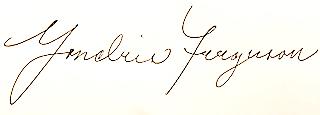 Chairman, COMPA Constitutional Committee